Самообследование МАОУ «ООШ №4»по итогам  2013-2014 учебного  года1.Общая характеристика учрежденияМуниципальное автономное общеобразовательное учреждение «Основная общеобразовательная школа №4» города Соликамска Пермского края.Юридический адрес: 618554, Пермский край,  г.Соликамск,  ул. Калийная, 146. Контактная информация: телефоны: 5-13-83 – секретарь, директор                  5-24-67 – заместители директора по УВР                  5-32-70 – бухгалтерия, факс 5-32-70e-mail: school4-solkam@yandex.ruсайт: www.school4-solkam.narod2.ruАдминистрация МАОУ «ООШ №4»:Ирина Анатольевна Калинина – директор; учитель математики; «Почетный работник общего образования»;Наталья Владиславовна Васильева - заместитель директора по УВР; учитель истории; «Отличник народного просвещения»;Ирина Николаевна Верина - заместитель директора по УВР; учитель начальных классов; награждена грамотой Министерства образования пермского края;Валерия Николаевна Шаклеина - заместитель директора по ВР;Андрей Николаевич Николаев – заместитель директора по информатизации; учитель информатики;Елена Геннадьевна Швецова – заместитель директора по АХЧ;Нина Ивановна Ситкина – главный бухгалтер.Учредитель: муниципальное образование Соликамский городской округ в лице администрации города Соликамска, функции и полномочия Учредителя в рамках делегированных полномочий выполняет управление образования администрации города Соликамска.Орган, осуществляющий полномочия Собственника имущества–Управление имущественных отношений администрации города Соликамска.Орган, осуществляющий государственно-общественное управление: Наблюдательный совет Школы.С 1 января 2008 года организация перешла на самостоятельный бухгалтерский учет, с 1 января 2012 года - в статус автономного учреждения. Организация  расположена в центре города, в рабочем районе. Микрорайон организации  очень большой. На его территории много общежитий и частных домов. Это определяет социальный состав обучающихся. В 2013-2014 учебном году в организации обучалось:1 классы – 87 человек2 классы – 102 человека3 классы – 81 человек 4 классы – 86 человека (14 человек с(к)к VII вида)Итого: 356 + 14С(К)К VII вид5 классы – 87 человек (+ 11 человек с(к)к VII вида )6 классы – 65 человек 7 классы – 75 человек 8 классы – 80 человек ( +12 человек с(к)к VII вида)9 классы –59 человек  (+5 человек	с(к)к VII вида)Итого: 366 + 28 С(К)К VII видИТОГО: 722 + 42 С(К)К VII видСвою деятельность организация осуществляет на основании Устава, Свидетельства о государственной аккредитации (№536 от 17.06.2010г.) и Лицензии (серия РО №018372, а регистрационный номер №1309 от 01.04.2011г.). В организации  реализуются программы начального общего образования; основного  общего образования; специального коррекционного образования в соответствии с требованиями к минимальному содержанию образования на всех ступенях обучения;  дополнительного  образования. В целях повышения эффективности деятельности трудового коллектива, решения социальных вопросов работников и совершенствования образовательного процесса в учреждении 2011 году принят Коллективный договор на 2011-2014 годы.Миссия школыАдаптивная школа – школа  для саморазвития, самообразования, самореализации всех участников образовательного процесса.   Стратегическая цель школыОрганизация образовательной среды, ориентированной на формирование и развитие ключевых компетенций учащихся, готовности к самостоятельному жизненному  выбору и продолжению образования.Задачиразвитие системы индивидуализации образовательного процесса как приоритетного фактора повышения качества предоставляемой услуги;создание и реализация системы школьного мониторинга качества образования;реализация принципа системно-деятельностного подхода как главного условия повышения эффективности современного урока;развитие ИКТ в образовательном процессе;повышение профессионального уровня педагогических работников;обеспечение преемственности ФГТ – ФГОС НОО – ФГОС ООО;подготовка нормативно-правовой базы внедрения ФГОС ООО;развитие системы моральных и материальных стимулов педагогов;повышение эффективности системы школьного дополнительного образования;развитие  системы воспитательной работы как условия для самоопределения и социализации обучающихся.2. Система управления организациейИсходя из цели и задач определенаструктура управления, в которой выделяется 4 уровня:
Первый уровень- директор - главное административное лицо; -педагогический совет;-методический совет;- органы самоуправления обучающихся. Субъекты управления этого уровня обеспечивают единство управляющей системы в целом, определяют стратегическое направление развития образовательного организации, всех его подразделений.
Второй уровень- заместители директора образовательного организации - органы, входящие в сферу влияния каждого из членов администрации.
      Главной функцией заместителей является  согласование деятельности всех участников учебно-воспитательного процесса по достижении цели организации.Третий уровень- руководители методических объединений, проблемных групп. 
Четвертый уровень- учащиеся, родители и учителя. Развитие самоуправления на этом уровне обеспечивает реализацию принципа демократизации. Участие детей в управляющей системе формирует их организаторские способности и деловые качества.3. Функционирования внутренней системы оценки качества образованияУправление качеством образования – это системное воздействие на процесс образования, управление образованием с целью достижения соответствия результатов учебно-воспитательной работы требованиям, которые к образованию предъявляет общество. Модель системы внутренней оценки качества образованияСоздание теоретической модели системы педагогического мониторинга - первый шаг на пути управления качеством образования.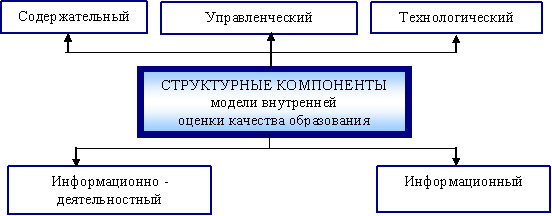 Структурные компоненты модели внутренней оценки качества образования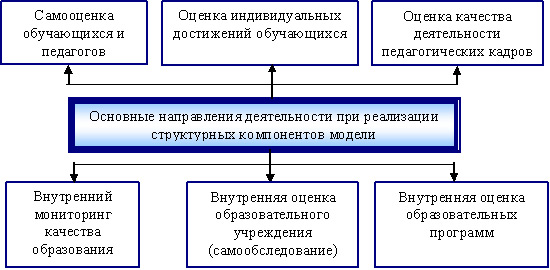 4.Особенности образовательного процессаВ организации разработана и реализуется  общеобразовательная программа, основная общеобразовательная программа начального общего образования (ФГОС НОО). В соответствие с требованиями  ФГОС НОО ведется обучение первых, вторых и третьих  классов.Внеурочная деятельность представлена направлениями: - спортивно-оздоровительное (кружок «Хореография и бальные танцы», танцевальная студия «Шарм», секция плавания); - общекультурное (кружок «Краеведение», кружок «Я- исследователь»);- общеинтеллектуальное (кружок «Умники и умницы», «Информатика в играх и задачах», «Занимательный русский язык»,кружок «Английский язык для начинающих»);- социальное (кружок «ЭКОЛОГ»);- духовно-нравственное (кружок «Веселые нотки»,  кружок «Изонить»,театральная студия «Берегиня").	В каждом классе определен индивидуальный маршрут занятости во внеурочной деятельности обучающихся.72% учебных кабинетов  классов оснащены компьютерной техникой.С 1 сентября 2012г. в 4 классах ведется новый учебный предмет «Основы религиозных культур и светской этики», модуль «Светская этика» (учитель-Н.Г.Тузова).Во 2-х, 3-х,5д, 7«в», 8 «г», 9 «г» классах изучается немецкий язык; во 2 - 4, 5-9 классах - английский язык. Предпрофильная подготовка обучающихся представлена курсом «Основы профессиональной карьеры» (8,9 классы) и курсами по выбору в 8 классах:«Суперпамять», «Сам себе учитель», «Функции: сложно, просто, необходимо».        Сетевые курсы по выбору в образовательных учреждениях города посещали 87 обучающихся 8 классов; зачет получили 100%. Предпочтение восьмиклассники отдали курсам «Техническая графика и основы дизайна» (МАОУ «СОШ №1), «Занимательное черчение» (МАОУ «СОШ №7), «Культура межличностных отношений» (МАОУ «СОШ №2)Для обучающихся организованы спортивные секции: легкая атлетика, баскетбол, волейбол; кружки по интересам: студия современного танца «Шарм», театральная студия «Берегиня».Создана система психолого-медико-социального сопровождения:логопедический пункт, медицинский кабинет, психолого-медико-педагогический консилиум, школьная служба примирения.Объектом внутришкольной системы оценки качества является образовательный процесс. Информация, собранная в ходе ее, обеспечивает учителя необходимыми и достаточными данными для выбора адекватной модели обучения. 5. Организацияучебного процессаУчебный план рассчитан на пятидневную учебную неделю  в 1 «а», 1 «б», 1 «в», 1 «г»,   2 «а»,  2 «б», 2 «в», 2 «г», 3 «а», 3 «б», 3 «в», 3 «г», 5, 6 классах;  шестидневную учебную неделю –  4-х, 4 «д», 7-9 классах. Продолжительность учебного года составляет  34 учебные недели - во 2 - 8 классах;  в 9 классах  учебный год составляет 36 недель с учетом  Государственной итоговой аттестации учащихся.Продолжительность уроков в 1 классах в первом полугодии 35 минут( в первой четверти с динамической паузой 45 минут), со второго полугодия по 45 минут,   во 2-9 классах -45 минут.           Для обучения учащихся с ограниченными возможностями здоровья открыты С(К)К VII вида: 4 «д», 5 «д», 8 «г», 9 «г». На домашнем обучении находится один обучающийся.           Горячее питание в школьной столовой одновременно принимают 180 учащихся. В течение дня питаются до 70% обучающихся 1-9 классов. 6.Качество кадрового, учебно-методического, библиотечно-информационного обеспечения	 В организации работают 73 человека. Из них 53(7 совместителей) педагога, административно-управленческий аппарат 7(3 педагога)  и 13 человекавспомогательного персонала.                                                                                            Имеют звания: «Почетный работник общего образования» - 5 человек (10,2%);                         «Отличник народного просвещения»-  4 человека (8,2%).Награждены грамотами:Министерства Образования Российской Федерации – 3 человека (6,1 %), Министерство Образования Пермского края – 5 человек (10,2 %).Педагогический стаж работыПедагогическое образованиеКвалификационные категорииИтоги обучения педагогических и руководящих кадровУчастие педагогов в методической работеМетодическая работа направлена на повышение профессионализма учителя, на его поддержку в соответствии с профессиональными потребностями. 	Очевиден рост профессионального мастерства педагогов:повышается активность участия в конкурсах, конференциях; положительная динамика получения сертификатов за активную методическую работу на муниципальном уровне.Городские методические объединения возглавляли С.В.Ромодина (учителей физики), М.Г.Сыромолотова (учителей биологии). Сертификатами за активную методическую работу в 2013-2014 учебном году отмечены О.А.Богус, учитель немецкого языка; О.В.Усова.учитель информатики; С.В.Ромодина, учитель физики; М.Г.Сыромолотова, учитель биологии.Состояние библиотечного фондаУчебный фонд-7170 учебников;Всего книг, брошюр, журналов – 23178 экземпляров;Из них:Книжный фонд- 22761 экземпляр;Брошюры- 150 экземпляров;Журналы-267 экземпляров;Цифровые образовательные ресурсы-210 дисков;Видеофильмы-22 экземпляров;Аудио-25экземпляров7. Содержание и качества подготовки обучающихсяВыпускники начальных классов показывают стабильные результатыЕРТ по русскому языку и математике, то есть обучающиеся усвоили обязательный минимум содержания образования  начальной школы (педагоги- 4 «а» И.А.Анкушина, 4 «б» Н.В.Ставишенко,  4 «в» Е.В.Казымова,   4 «г» Л.Р.Клестова). 153 балла по русскому языку и математике набрала выпускница 4 «в» класса ЛекомцеваЗ ( учитель Е.В.Казымова).Результаты ЕРТ выпускников начальной школы (средний балл)Результаты ЕРТ обучающихся 8 классовАттестаты об основном общем образовании получили 60 (90,7%) выпускников 9 классов.Результаты ГИА по обязательным предметам (средний балл) 	На базовом уровне выпускниками усвоены программы по русскому языку и математике. Динамика результатов- положительная.Результаты ГИА по предметам по выбору (средний балл) 	Уровень и качество подготовки выпускников 9 классов соответствуют требованиям образовательных стандартов. Экзамены по выбору сдают 100% выпускников.Итоги успеваемости Динамика общего уровня успеваемости положительная. Для этого в организации созданы условия:обеспеченность учебно-методическими комплексами;обеспеченность педагогическими кадрами.	Систематически педагоги работают над формированием у обучающихся сознания социальной значимости учения.	Портфолио достижений обучающихся 8. Материально-техническая базаОрганизация занимает здание, общей площадью 4857,5.м. Образовательный процесс осуществляется в здании на праве оперативного управления в соответствии со Свидетельством о государственной регистрации права от 13.02.2012. 59-БГ № 192363. На здание имеется положительное санитарно-эпидемиологическое заключение и заключение о соответствии объекта защиты обязательным требованиям пожарной безопасности.В организации созданы условия для интеллектуального, физического, трудового и нравственного развития детей.Общее количество учебных кабинетов – 27, все кабинеты оснащены в соответствии с требованиями, 78 %  - комплектами мультимедийного оборудования. Специализированные кабинеты информатики, биологии, химии, физики оснащены в соответствии с ФГОС на 70%. Кабинет информатики оснащен 11 компьютерами, локальной сетью, выходом в Интернет со скоростью до 2 Мбит/сек. Функционируют 3 кабинета иностранного языка, 1кабинет ИЗО, мастерские по технологии для мальчиков и девочек. Занятия по физической культуре проводятся в спортивном зале, плавательном бассейне, спортивной  площадке.Современная организация отличается развитой цифровой образовательной средой. В организации работает медиатека, оснащенная локальной сетью, выходом в Интернет со скоростью до 2 Мбит/сек., 10 компьютерами, 1 телевизором. 1 музыкальным центром, 1 проектором. 1 сканером, 1 принтером, 1 ксероксом, 1 экраном. На уроках и во внеурочной деятельности используются: 26 компьютеров, мобильный класс (12 ноутбуков), 12 ноутбуков, 15 мультимедийных проекторов, 2 комплекта лабораторного оборудования, 4 интерактивных доски, 6 документ-камеры, 1 видеокамера, 1 система голосования SMART,4 цифровых микроскопа, 4 рабочих места учителю (ноутбук, проектор, экран, документ камера, микроскоп, программно-методический комплекс).Имеется комплект лицензионного и свободно распространяемого программного обеспечения для каждого компьютера. Лицензии обновляются ежегодно.Укомплектован и функционирует кабинет логопеда, социального педагога. Для реализации программ дополнительного образования отведены специальные кабинеты (хореографический зал с костюмерной, спортивный зал, кабинет технологии) или приспособлены учебные кабинеты. Школа также сотрудничает с учреждениями дополнительного образования (плавательный бассейн «Дельфин»; МБОУДОД «ЦРТДиЮ «Звездный», МБОУДОД «Детско-юношеская спортивная школа «Старт» и т.д.)Массовые мероприятия с обучающимися, родителями, общественностью проходят вактовом зале. К услугам учащихся медицинский блок, включающий в себя медицинский и процедурный кабинеты, получивший лицензию в 2011 году. Для организации питания имеется столовая  на 120 человек.Ежегодно происходит обновление учебно-материальной базы с учетом требований ФГОС в рамках реализации проекта «Модернизация региональных систем общего образования».С 2008 года функционирует школьный сайт, содержание которого приведено в соответствие с ФЗ №293 от 08.11.2010 года. С 01 сентября 2012 года в школе осуществляется  электронный документооборот в системе  ИСЭД.	Свою экономическую деятельность организация осуществляет самостоятельно с 2008 года.На основании муниципального задания составляется План финансово-хозяйственной деятельности учреждения. Всего за  2013 год поступило субсидий в сумме 28876067,58 руб., в том числе на выполнение муниципального задания 25902584,92 руб., в т.ч. на оплату труда 15796189,31 руб., на методическую литературу, пособие до 3-х лет и на оплату суточных 64970,10 руб., на страховые взносы 4755131,46 руб., на оплату коммунальных услуг 1591365,09 руб., оплата за телефон  иинтернет 78571,78 руб., на проезд 13638,00руб., на содержание  имущества 1968110,61 руб. (уборка помещений, территории, техническое обслуживание орг. техники и сигнализации и другие работы), на прочие расходы и услуги 305131,77 руб., прочие расходы составили 788506,22 руб. (уплата земельного налога, налога на имущество и налога на воздействие на окружающую среду), на приобретение основных средств 115186 руб. (учебники 137 щтук, мебель офисная, огнетушители, принтер), на приобретение материальных  запасов74637,38 руб. (канц. товары, хозяйственные товары, чистящие и моющие средства). Исполнение муниципального задания на 99%. Расходы по субсидиям на иные цели составили 2973482,66 руб., в т.ч.  на Классное руководство 570308,01 руб., на меры социальной поддержки работников 205704,00 руб., на питание   многодетным 3665711 руб., на питание малоимущим 573336,65 руб., на ВЦП "Создание электронного правительства" 7080,00 руб., на  оздоровительные мероприятия 32000 руб., на ПРП "Новая школа" кап.ремонт (краевой бюджет) 573336,65 руб. (смена оконных блоков на лестничных маршах 304748,67 руб., капитальный рмонтэлектрощитавой 261252,68), на приобретение путевок для работников бюджетной сферы (местный  бюджет) 7425,00 руб., на модернизацию региональных систем общего образования 428526,00 руб. (приобретение орг. техники 147731,00 руб., приобретение учебников 280795,00 руб.).9. Востребованность выпускников	Предпрофильная подготовка 8-9-классников организована через курс «Основы профессиональной карьеры» (С.Г.Окишева), курсы по выбору   (Н.В.Белкина, А.Н.Никитина, О.А.Богус, М.Г.Сыромолотова, С.Г.Окишева); сетевые курсы (8 классы) в ОУ города (92% учащихся получили сертификаты).  Считаем, что предпрофильная подготовка  целенаправлена, целесообразна; помогает   успешной  социализации обучающихся. Но нерегулярно в этом направлении деятельности используем возможности краевого профориентационного центра.Сведения о продолжении обучения выпускников 9-х классовОкончили 9 классов: 59 человекПродолжают обучение в 10 классе: 15 человекПродолжают обучение в СПО: 44 человека	из них в пед. колледж: 4человека                                                           мед.училище: 3 человека                                                           СТК: 5 человек                                                           СГХТ: 9 человек                                                           САДК: 11 человек                                                           СПК: 12 человекСведения о продолжении обучения выпускников 9 СКК Окончили 9 класс: 5 человекПродолжают обучение в СПО: 5 человек	из них в пед. колледж: 1человек                                                                        САДК: 2 человека                                                                           СПК: 2 человека10.  Состояние воспитательной работы и дополнительного образованияОрганизация воспитывающейдеятельности     Важное место в жизни каждого ребенка занимает школа, которая, как сложный социальный механизм, отражает характер, проблемы, противоречия общества. Задача педагога – помочь ребенку определиться в этом обществе, выбрать правильное направление деятельности. Воспитательная система школы выстраивается с ориентацией на модель выпускника как гражданина- патриота, образованного человека, личность свободную, культурную, гуманную, способной к саморазвитию. Такой системный подход позволяет сделать педагогический процесс воспитания более целесообразным, управляемым, эффективным. Воспитательная работа построена по программе «Я – гражданин России».    Воспитательная работа строилась с учетом того, что воспитание есть управление процессом развития личности. И главная цель воспитательной работы является: предоставление всем обучающимся одинаковых стартовых возможностей, создание условий для самореализации личности, развитие индивидуальных способностей ребенка, реализация механизма успешной социализации личности школьника и профильного самоопределения.    Наша главная задача: создание условий для формирования современной цивилизованной личности через систематизацию воспитательной работы.-создать и поддерживать условия для формирования личностных структур, обеспечивающих высокий уровень развития личностного потенциала и его реализации в будущем;-развивать самоуправление учащихся, предоставить им реальные возможности участия в управлении образовательным учреждением, в деятельности творческих и общественных объединений;-укреплять здоровье ребенка средствами физкультуры и спорта;-вовлекать учащихся в систему дополнительного образования с целью самореализации личности;-развивать школьную сеть дополнительного образования;-воспитывать гражданские качества и толерантность у подростков через организацию социально значимой деятельности;-создавать условия для участия семей в воспитательном процессе, развивать родительские общественные объединения, привлекать родителей к участию в самоуправлении школой.    Гражданско- патриотическая деятельность.     Жизнь общества сегодня ставит серьезные задачи в области воспитания и обучения нового поколения. Государству нужны здоровые, мужественные, смелые, инициативные, дисциплинированные, грамотные люди, которые были бы готовы учиться, работать на его благо и, в случае необходимости, встать на его защиту. В работе нашей школы одной из главных задач является воспитание подрастающего поколения. Важнейшая составляющая процесса воспитания – формирование и развитие патриотических чувств. Без наличия этого компонента нельзя говорить о воспитании по-настоящему гармоничной личности. Основными задачами гражданско-патриотической деятельности является: формирование патриотического сознания, чувства верности своему Отечеству, гордости за достижения своей страны, бережного отношения к историческому прошлому и традициям народов России.Данное направление включает в себя следующие мероприятия:Мероприятия по увековечиванию памяти павших в борьбе за независимость нашей Родины (шефство над братским захоронением; вахта памяти - выставление почетного караула на братском захоронении, над которым шефствует наша школа; выставление почетного караула у памятника, возложение цветов к мемориалу; проведение митингов и других патриотических мероприятий на братском захоронении и в других памятных местах). Проведение экскурсий, уроков Мужества, встреч с ветеранами Великой Отечественной войны. Поздравление и выступление с концертами перед ветеранами войны и труда.Празднование памятных дат, проведение выставок, викторин, конкурсов, просмотров видеофильмов.Проведение конкурсов военно-патриотической песни, а также других праздничных мероприятий (концертов) посвященных великим праздникам. Безопасность  жизнедеятельности     Основной целью данного направления является обеспечение всех участников образовательного процесса возможностью сохранения здоровья за период обучения в школе, формирование необходимых знаний, умений и навыков по ЗОЖ, привитие отрицательного отношения к вредным привычкам.      В рамках данной деятельности организуются новые формы работы с обучающимися и их семьями: создан отряд юных инспекторов движения (ЮИД), проводятся акции по пропаганде ЗОЖ. Обучающиеся школы являются активными участниками муниципальных конкурсов в рамках месячника по формированию здорового образа жизни. Самоуправление в школе    Основными целями и задачами школьного самоуправления являются:Становление воспитательной системы через формирование единого школьного коллектива, создание условий для самовыражения, самоутверждения и реализации каждой личности через предоставление широкого выбора направлений и видов деятельности, создание условий для развития отношений заботы друг о друге, о школе, взаимоуважение детей и взрослых.  Основной составляющей воспитательной работы является участие классов во всех общешкольных мероприятиях.  Большая работа проводится в летний период каникул. Организованы летняя оздоровительная площадка и трудовые отряды с оплатой труда через ЦЗН.Работа с родителями обучающихся в 2013-2014 году была организована через родительские консультации, посещение родителей на дому, беседы, через классные, общешкольные родительские собрания. В беседах и на классных родительских собраниях рассматривались вопросы воспитания и обучения учащихся.   Кроме родительских собраний проводятся совместно с родителями праздники, конкурсы и соревнования.   Удовлетворенность родителей качеством общего образования за 2013-2014 учебный год составляет: 87%.Внеурочная деятельность в соответствии с ФГОС включена в основную образовательную программу. Поэтому на современном этапе актуальной становится интеграция основного и дополнительного образования.    В 2013-2014  учебном году начальные классы продолжают  работу по новым государственным стандартам. Кроме учебной деятельности, которой отводится основное учебное время, учащимся предоставляется и внеурочная деятельность. Согласно ФГОС внеурочной деятельности  отводится до 10 часов в неделю. Наши педагоги продолжают работать по программам  дополнительного образования, раннее утвержденным УО, а именно:«Эколог», руководитель Н.В. Белкина. На ее занятиях у детей формируются знания об окружающем мире, представления детей о живой и неживой природе.Кружок «Краеведение», общекультурная направленность, разработан и реализуется учителем начальных классов Е.Ю.Пегушиной. На ее занятиях дети знакомятся с историей нашего города и края.Кружок «Информатика в играх и задачах», общеинтеллектуальная направленность, педагог Н.В. Ставишенко. На ее занятиях ребята в теории знакомятся с устройством компьютера и способами работы с ним.Кружок «Ритмика», спортивно- оздоровительное направление, руководитель танцевального коллектива «Шарм» Т.Ю.Долгих«Музыкальное, духовно - нравственное  воспитание и основы вокала. «Веселые нотки», руководитель Т.В. Сергеева.   Часть нагрузки по реализации внеурочной деятельности взяли на себя муниципальные учреждения дополнительного образования. Охват дополнительным образованием. Доля воспитанников и учащихся, принимающих участие в различных формах дополнительного образования составляет-в школе 54%,-в учреждениях дополнительного образования города 42%.   На базе ОУ реализовывались программы для учащихся 1-9 классов:Танцевальный кружок «Шарм, современный танец и хореография.Спортивная секция «Легкая атлетика».    Уровень умений обучающихся, приобретенный во внеурочное  время, делает их конкурентоспособными среди сверстников, повышает авторитет школы. Охват учащихся дополнительным образованиемВ образовательном учреждении активно ведет свою работу школьная служба примирения (ШСП).Школьная служба примирения была организована и начала свою работуС октября 2013 года. Были запланированы и проведены следующие мероприятия: Выход на педагогический совет, в классы, на родительские собрания.Набор волонтеров в ШСП осуществлялся на основе собеседования, анкетирования.Медиаторы службы проходили обучающий курс по взаимодействию сторон в конфликтной ситуации.Курс проводила руководитель службы -психолог. Ею была составлена программа подготовки подростков в школьной службе примирения на основе восстановительного подхода «Воздушный змей». Волонтеры прошли обучающий курс по этой программе.Руководитем и медиаторами был оформлен стенд с информацией о школьной службе примирения. В течение года стенд пополнялся новойинформацией.В ноябре 2013 года ШСП презентовала свою деятельность на 1 городскомслете.    6.Оформлена нормативно-правовая документация, отчетная документация по реализованным примирительным программам. В школе есть положениео ШСП, утвержден план работы на учебный год, имеется методическая литература.   7. В течение года руководитель осуществляла следующие функции: руководство деятельностью службы, взаимодействие с администрацией ОУ, проводила восстановительные программы, вела текущую и отчетную документацию, обучала волонтеров, составляла анализ работы ШСП.    8. Восстановительные программы проводились не только руководителемШСП, но и волонтерами службы. Проводились тренинги для педагогов.  Особую тревогу вызывает состояние здоровья детей.   Вопреки применяемым мерам по укреплению здоровья, снижению перегрузки  обучающихся, исполнению норм и правил СанПин за год произошел рост 0,3 количества отклонений в состоянии здоровья школьников. Хронические заболевания имеют 18,2 обучающихся. Некоторые дети страдают одновременно 2-3 заболеваниями.    Данная ситуация связана с нестабильностью социально-экономического положения жителей микрорайона. Но вместе с тем педагоги школы способны повлиять на такие показатели, как осанка, зрение, сердечно - сосудистая система обучающихся, за счет соблюдения норм санитарно-гигиенического режима, физкультурно-оздоровительных мероприятий, настойчивой пропаганды среди детей и родителей здорового образа жизни, вовлечение детей в спортивные секции, предупреждение стрессовых ситуаций, применения психологических тренингов, создания благоприятного эмоционального климата, способствующего решению личностных проблем каждого ребенка.Результаты воспитывающей деятельности за 2013-2014 учебный годРезультаты ежегодного мониторинга  сформированности у обучающихся необходимых знаний, умений, навыков показывают:- 94% обучающихся имеют основные представления об элементарных правилах здоровьясбережения и безопасности;-91% обучающихся используют необходимые знания, умения, навыки в практической деятельности;-32% обучающихся активно участвуют в городских творческих конкурсах, акциях, фестивалях;-61% обучающихся принимают участие в городских спортивных соревнованиях;-24% родителей плодотворно сотрудничают со школой.Сравнительный анализ основных показателей школы позволяет сделать вывод о стабильности и некоторых позитивных изменениях в учебно-воспитательном процессе. Однако существует ряд проблем, которые требуют разрешения.Профилактика правонарушений и преступленийРабота по профилактике правонарушений среди подростков  проводится  в соответствии с ФЗ № 120 «Об основах системы профилактики безнадзорности и правонарушений несовершеннолетних; приказом  управления образования  от 11.03.2014 года «Об организации работы по профилактике преступности и правонарушений среди несовершеннолетних в 2014/2015 уч.г.Ненадлежащее исполнение родителями обязанностей по воспитанию, обучению, содержанию детей - является  следствием детской безнадзорности,   роста  ранней алкоголизации и наркомании подростков,    увеличением числа несовершеннолетних , склонных к совершению противоправных действий, систематических  пропусков  уроков  без уважительных причин, незанятости  детей дополнительным  образованием.       Эти тревожные факты, имеющие место в семьях несовершеннолетних,  свидетельствуют о необходимости совершенствования системы профилактики безнадзорности и правонарушений несовершеннолетних. С целью систематизации работы образовательного учреждения в области профилактики   создана программа профилактики правонарушений среди несовершеннолетних в МАОУ « Основная общеобразовательная школа № 4».При изучении социальных и материально-бытовых условий проживания  обучающихся школы, составлении социальной карты  школы показывает, что в школе имеются семьи с низким материальным достатком, конфликтными отношениями с родителями, неработающие, склонны к употреблению спиртных напитков.Школа  по данной проблеме  в тесном контакте  работает с  ТУМСР  ПК , отделом по работе с населением при администрации города: - 130 обучающихся получали  бесплатное питание –  9 человек  из «учётной» категории;- 50  обучающихся -   денежные средства на проезд - 8 человек  из «учётной»  категории;- материальная помощь  по ходатайству школы в размере 5000 руб. получили семьи С,  К, П, В,  В, Р.- 57 обучающихся  из многодетных семей получили материальную помощь на приобретение одежды – 4 человека  из учётной категории.	Решая проблему  контроля   пропусков  уроков обучающихся, ведётся лист учёта посещаемости. Информация   ежемесячно  подаётся в УО,наблюдается рост.  Систематически пропускающими занятия  были: С, С, Г, П, С, М. Наблюдается рост  Более 30 % учебного времениПо итогам учебного года учащиеся оставлены на повторное обучение. Родителям рекомендовано  определиться с дальнейшим образовательным маршрутом, т.к. обучающиеся нуждаются в комплексной психолого – педагогической поддержке  ( перевод  СОШОТ,  В (С) ОШ № 3).С целью правового просвещения обучающихся, формирования навыков законопослушного поведения, навыков здорового образа жизни, согласно плану совместной работы с ОДН, программе по профилактике правонарушений   в школе проведены следующие мероприятия:в 7-9 классах инспекторами ОДН проведены профилактические беседы с  обучающимися «Меры наказания несовершеннолетних за совершение противоправных поступков», «Уголовная и административная ответственность несовершеннолетних»;проведены родительские собрания «Наркотикам нет», « Административная ответственность родителей за ненадлежащее исполнение обязанностей по воспитанию, обучению детей» с приглашением специалистов субъектов профилактики ( О.В. Кычкина-помощник прокурора, Е.Н.Пономарёва  -  специалист центра медицинской профилактики, Г.А.Имамиева – судья  Соликамского городского  суда).Особое внимание уделяется  посещению семей по месту жительства - рейды в семьи учащихся «группы риска», СОП - проведено  более 30   выходов по месту жительства. Неоднократные выходы в семьи Б, С, Ш, С, С, П, Д, Ш.С  субъектами профилактики (КДН и ЗП, отделом опеки и попечительства были организованы выходы в  семьи  С, С, Р, опекаемые семьи).На заседании КДН и ЗП  рассмотрены  20  обучающихся:за уклонение от учёбы – 10 человек;  перевод вВ (С) ОШ № 3 – 4 человека; за употребление спиртных  напитков – 6 человек.Занятость   во внеурочное время обучающихся« группы риска» составляет 56%:  группы СОП – 57% . Обучающиеся   посещали спортивные секции при МАОУ «ООШ № 4» - руководитель Мехоношина Е.В.Профилактическим органом в школе является Совет профилактики. В соответствии с планом работы  проведено  9  заседаний, на которых были рассмотрены  следующие вопросы: * собеседование с обучающимися и родителями  по  проблемам текущей и итоговой успеваемости, посещаемости, поведении;* постановка на учёт и снятие с учёта несовершеннолетних;* занятость во внеурочное и каникулярное время;  * итоги профилактической работы  классных руководителей с детьми «учётных» категорий.На учёте в «группе риска»    на 01.09.2013 г. состояло 24 человека;  на 01.06.2014 г. – 32 человека;На 01.09.2013 г. в СОП – 10 человек,  на 01.06.2014  г. в  СОП – 7  человек.За данный период в связи с успешной коррекционной работой снято 8 обучающихся: П, Р, М, М, В, К, Б, Р.Состояние преступностиЗа  I квартал  2014 года – совершено1 преступление  с участием 1 человека  ( Д);ООД – 4  с участием 3 человек :М ( 2 эпизода),  П, Ш)           За  II квартал 2014 г. преступлений  не совершено.ООД  - 2  с участием 2  человек ( Б,Ч ).На учёте в ОДН:На 01.09.2013 г. – 16 человек               На 01.06.2014 г – 15 человек                   11. Заключение. Перспективы и планы развитияПриоритетные направления деятельности образовательнойорганизации:развитие системы непрерывного образования и воспитания;преемственность начального общего и основного общего образования;индивидуализация учебно-воспитательного процесса, развитие  творческих способностей обучающихся, формирование универсальных учебных действий; формирование экологической культуры и здорового и безопасного образа жизни; повышения уровня профессиональной компетентности педагогов;совершенствование материально-технической базы.Прогнозируемые результаты: повышение качества образования в школе, обеспечение его доступности;создание единого информационного пространства школы;развитие личности обучающихся, готовой к самореализации, профессиональному самоопределению, самосовершенствованию;совершенствование творческой  активности педагогического коллектива, включение в инновационную деятельность;повышение эффективности воспитательной работы.Всего учащихся:764Детей из многодетных семей61/ 85Детей из малообеспеченных семей93/107Детей из неполных семей177/192Опекаемых детей14Детей в приёмных семьях2/3Воспитывает один отец12Дети - инвалиды3/1«Группа риска»СОП32«Группа риска»СОП7На учёте в ОДН:«Группа риска»СОПНа учёте в ОДН:«Группа риска»СОП12На учёте в ОДН:«Группа риска»СОП2Питающихся бесплатно:Детей из многодетных семейДетей из малообеспеченных семейПитающихся бесплатно:Детей из многодетных семейДетей из малообеспеченных семей49Питающихся бесплатно:Детей из многодетных семейДетей из малообеспеченных семей82ЕДВ на проезд50До 5 летДо 10 летДо 20 летБолее 20 лет5 человек (10,2%)3 человека (6,2%)13 человек (26,5%)28человек (57,1%)Высшее педагогическое образованиеНаличие второго высшего образованияСреднее специальное образование40 человек (81,6%)2 человека (4 %)9 человек (18,4%)Педагогические работникиВысшая квалификационная категорияПервая квалификационная категорияВторая квалификационная категорияСоответствие занимаемой должностиУчителя3 (6,7%)11 (25%)11 (25%)4(9%)Остальные пед.работники-1 (20%)2 (40%)1 (20%)Учебный годВсего педагоговИз них прошли обучение(человек)Курсыменее 72 часовКурсы72 часа и более2010-2011г.48262272011-2012г.442215132012-2013г.44274232013-2014г.49322210ПедагогиРезультаты работыДолгих Т.Ю.призер муниципального конкурса «Учитель года-2014» в номинации «Педагог дополнительного образования»Ромодина С.В.победитель муниципального конкурса профессионального мастерства «Современный урок с использованием ИКТ» в номинации «Использование ИКТ на уроках естественно-математического цикла»;участник муниципального конкурса методических разработок «Работаем по ФГОС» в номинации «Основное общее образование: математика, информатика, физика»;победитель муниципального конкурса методических разработок по физике в рамках ГМО учителей физики за разработку урока «Сила трения».Сыромолотова М.Г.призер муниципального конкурса методических разработок «Работаем по ФГОС» в номинации «Основное общее образование: биология, химия, география»;победитель муниципального конкурса дидактических пособий для учителей биологии г.Соликамска;участник Всероссийского конкурса «Мой лучший урок  с использованием цифровых образовательных ресурсов»;участница VII краевых Рождественских педагогических чтений «Новые образовательные стандарты: новые вызовы-новые решения»;провела мастер-класс на муниципальном уровне по теме «Поэзия на уроках биологии как условие развития одаренности обучающихся»;участник Международного креатив-фестиваля методических разработок «Инновации будущего».Усова О.В.участница Международной научно-практической конференции «Современные тенденции физико-математического образования: школа-вуз»;участница VII краевых Рождественских педагогических чтений «Новые образовательные стандарты: новые вызовы-новые решения»;участник муниципального конкурса методических разработок «Работаем по ФГОС» в номинации «Основное общее образование: математика, информатика, физика».Тимошенко А.И.участник VII краевых Рождественских педагогических чтений «Новые образовательные стандарты: новые вызовы-новые решения»;участник муниципального конкурса методических разработок «Работаем по ФГОС» в номинации «Основное общее образование: русский язык, литература»Шепель Т.Н.провела мастер-класс для учащихся 9 классов г.Соликамска по подготовке к ГИА по теме «Построение графиков функций».Белкина Н.В.участница Международного конкурса статей «Учитель в жизни каждого из нас».Тузова Н.Г.участник Всероссийского конкурса «Мой лучший урок  с использованием цифровых образовательных ресурсов»;участница VII краевых Рождественских педагогических чтений «Новые образовательные стандарты: новые вызовы-новые решения»;участник Международного креатив-фестиваля методических разработок «Инновации будущего»;участник муниципального конкурса методических разработок «Работаем по ФГОС» в номинации «Начальное общее образование».Разжигаева В.П.призер муниципального конкурса профессионального мастерства «Современный урок с использованием ИКТ» в номинации «Использование ИКТ на уроках в начальной школе»Томилина И.А.участник муниципального конкурса методических разработок «Работаем по ФГОС» в номинации «Начальное общее образование».Пегушина Е.Ю.участник муниципального конкурса методических разработок «Работаем по ФГОС» в номинации «Начальное общее образование».Кл.Кол-во писавСред-нийбаллРусский языкРусский языкРусский языкРусский языкМатематикаМатематикаМатематикаМатематикаКл.Кол-во писавСред-нийбаллВысСредН/средНизВысСредН/средНиз4а21/2242/485%56,7%33,3%5%14%59%18%9%4б15/1653/497%79%14%-6%63%25%6%4в15/1551/4914%65%21%-6%47%47%4г16/1546/43-68,7%31,3%--60%40%Итог67/6848/475,6%67,7%25,3%1,4%7%58%31%4%ПредметПермский крайг.СоликамскшколаРусский язык5051,348,05Математика49,951,547,3150 баллов150 баллов181Кл.Кол-во писавРусский языкРусский языкРусский языкРусский языкМатематикаМатематикаМатематикаМатематикаКл.Кол-во писавВыс.Сред.Н/сред.Низ.Выс.Сред.Н/сред.Низ.8а22 9,2%45,4%45,4%- 4,5% 13,6% 72,7% 9,2%8б23- 60,8% 39,2%-- 8,6% 69,5% 21,9%8в22 13,6% 81,9% 4,5%- 4,5% 72,7% 22,8%Итог673,2%40,2%55,2%1,4% 2%9% 71% 18%Предметыорганизацияг. СоликамскРусский язык56,759,3Математика50,452,8Предметыорганизацияг. СоликамскФизика54,449.7Обществознание49,648,7Биология6448,4КлассыУспевают на «5»Получили похвальные листыУспевают на «4» и «5»2-41071225-912786итого2214208Ф.И. обучающиеся,классДостиженияПедагогКочергина А., 6 класспризер XIX муниципального конкурса исследовательских работ учащихся в области естественно-математических наук, секция «Химия»;Сыромолотова М.Г.Кочергина А., 6 класспобедитель муниципального конкурса исследовательских работ учащихся по технологииОкишева С.Г.Горячева Т., 9 класспобедитель муниципального этапа краевой олимпиады по лесоведениюСыромолотова М.Г.Попова А., 3 класспризер муниципальной олимпиады  «Юный математик» среди обучающихся 3 классовСтавишенко Н.В.Ябуров М., 4 класспризер муниципальной олимпиады  «Юный грамотей» среди обучающихся 4 классовАнкушина И.А.Воронова М., 3 класспризер конференции «Мои первые успехи в изучении иностранного языка»Воронова Т.В.Кораблев В.,3 класспризер конференции «Мои первые успехи в изучении иностранного языка»Богус О.А.Сидоров Н., 4 класспризер конференции «Мои первые успехи в изучении иностранного языка»Александрова Т.Ю.Мартынов И, 8 класспризер муниципального этапа Всероссийской олимпиады школьников по английскому языкуАлександрова Т.Ю.Мартынов И, 8 класспризер муниципального этапа Всероссийской олимпиады школьников по литературеКопина Л.Н.Кошман А., 8 класспобедитель муниципального этапа Всероссийской олимпиады школьников по технологииОкишева С.Г.Савин Д, 6 класспризер второго межмуниципального конкурса проектов и исследовательских работ учащихся на английском языке в рамках реализации муниципального непроектного мероприятия «Английский как второй школьно-государственный язык»Воронова Т.В.Бычин А,, Малахов Г., 7 класспризеры краевой олимпиады школьников по робототехникеНиколаев А.Н.Бычин А,, Малахов Г., 7 класспобедители городской выставки детского технического творчества «Мастеренок-2014»Николаев А.Н.Созинова Е., 5 класспобедитель муниципального этапа интеллектуального конкурса «Марафон знаний»-Виноградов И., 9 С(К)Клауреат III степени Российского заочного конкурса «Юность. Наука. Культура»Шаклеин В.С.Безукладникова С., 9 класспобедитель конкурса презентаций по ОБЖНиколаев А.Н.Команда обучающихся 8 классов III место в химико-биологическом турнире «Юный биохимик»Сыромолотова М.Г.Команда обучающихся 5-6 классовпризер муниципального конкурса «Турнир юных математиков»Шепель Т.Н.Команда обучающихся 8 классовпризер в муниципальном интеллектуальной игре по физике «Архимед»Ромодина С.В.Команда обучающихся 6-7 классовпризер муниципального конкурса «Юный географ»Тарасова Н.А.Команда обучающихся 6 классовпризер в творческом конкурсе муниципального этапа Всероссийских соревнований школьников «Президентские состязания»Мехоношина Е.В.Команда обучающихся 7 классовпризер в творческом конкурсе муниципального этапа Всероссийских соревнований школьников «Президентские состязания»Мехоношина Е.В.Команда обучающихся 5-9 классовпобедитель в муниципальной легкоатлетической эстафете на приз газеты  «Соликамский рабочий»Мехоношина Е.В.Количество детей в образовательном учрежденииКоличество детей, занятых в системе дополнительного образования (город+ОУ)Количество детей, занятых в системе дополнительного образования школы764 человек482 человек168 человектворческиеинтеллектуальныеспортивные- 5 дипломов открытого городского конкурса творческих работ «Соликамская солонка»;- 1 диплом МОУ ДОД «ДЭБЦ» за участие в городском конкурсе проектов «Час земли»;- 1 грамота в номинации «Лучшее оформление» в городском конкурсе-фестивале агитбригад отрядов юных инспекторов движения «Отряд ЮИД в действии»;- 1 диплом участника 4 муниципального фестиваля детских любительских театров «Добрые сказки детства»;- 1 диплом за участие в муниципальном конкурсе «Новогоднее чудо» в номинации «Папа, мама, я – творческая семья»;- 3 сертификата за участие в муниципальном конкурсе «Новогоднее чудо»;-  3 сертификата за участие в межмуниципальном проекте «Крепка семья – крепка держава»;-  1 диплом за участие в межмуниципальном проекте «Крепка семья – крепка держава»; - 1 свидетельство участника всероссийского творческого конкурса «С днем рождения, Дед Мороз!»;-  1 диплом за участие в городском конкурсе «Серебряное счастье»;- 1 диплом за участие в конкурсе «3Т.DigitalCreator 2012-2013»;- 1 диплом за участие в городском конкурсе чтецов стихотворений и прозы о ВОВ «Вечная память Победе»; - 3 диплома за участие в межмуниципальном конкурсе  среди хореографических коллективов « Удивительный мир танца»;- 1 сертификат за участие в городском конкурсе «Соликамская солонка»;- 2 диплома за участие в городском конкурсе «Одежда для подарка»;- 2 сертификата за участие в городском конкурсе «Зеленая олимпиада»;- 3 сертификата за участие в городском конкурсе «Лучик солнца во всем»;- 1 диплом за участие в общегородской акции «Сохрани жизнь ежику!»;- 1 благодарственное письмо за участие в конкурсе видеороликов «Экологические проблемы города и пути их решения»; - 2 благодарственных письма за участие в конкурсе видеороликов «Мой Соликамск – моя гордость»- 1 благодарственное письмо за участие в игре «Что? Где? Когда?»;- 1 диплом за участие в игре «Что? Где? Когда?»; - 1 диплом за участие в игре «Своя Игра»;-  2 грамоты за участие в традиционном легкоатлетическом пробеге «Подснежник»;- 3 грамоты за участие во Всероссийских соревнованиях на призы ЗМС Татьяны Зеленцовой;-  3 грамоты за участие в первенстве Пермского края по легкой атлетике;-  2 диплома за участие в первенстве Пермского края по легкой атлетике;- 2 грамоты за участие в традиционном легкоатлетическом пробеге «Губаха-Кизел» на кубок Пермского края, посвященном Дню шахтера;- 1 грамота за участие в краевом легкоатлетическом пробеге «Камские просторы»;- 1 грамота за участие в традиционном легкоатлетическом пробеге «п.Руднечный-Кизел», посвященного Дню Шахтера;- 1 грамота за участие в легкоатлетическом пробеге «Строгановская верста»;- 1 диплом за участие в открытом первенстве Свердловского района г.Перми;- 2 грамоты за участие в личном первенстве в соревнованиях по легкоатлетическому кроссу среди юношей 5-9 классов в зачет спартакиады ;- 1 грамота за участие в Чемпионате города по легкой атлетике;- 1 диплом за участие в муниципальном этапе всероссийской олимпиаде школьников по физической культуре;- 4 грамоты за участие в зимнем чемпионате города по легкой атлетике;- 14 грамот за участие в зимнем первенстве города по легкой атлетике среди юношей и юниоров;- 8 дипломов за участие в открытом первенстве города по многоборью ОФП «Шиповка юность»;- 6 грамот за участие в первенстве города по кроссу;- 1 диплом за участие в открытой комбинированной эстафете;- 1 грамота за участие в соревнованиях, посвященных Всероссийскому дню бега «Кросс нации-2013»;- 2 грамоты за участие в открытом первенстве г.Березники по легкой атлетике;- 2 грамоты за участие в городских соревнованиях «День бегуна»Iкв. 2014II кв. 2014Преступлений10ООД42